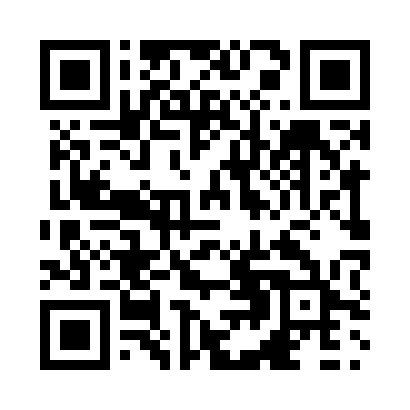 Prayer times for Groves Point, Nova Scotia, CanadaWed 1 May 2024 - Fri 31 May 2024High Latitude Method: Angle Based RulePrayer Calculation Method: Islamic Society of North AmericaAsar Calculation Method: HanafiPrayer times provided by https://www.salahtimes.comDateDayFajrSunriseDhuhrAsrMaghribIsha1Wed4:095:4712:586:008:119:492Thu4:075:4512:586:018:129:503Fri4:055:4412:586:028:139:524Sat4:035:4212:586:028:149:545Sun4:015:4112:586:038:169:566Mon3:595:3912:586:048:179:587Tue3:575:3812:586:058:1810:008Wed3:555:3712:586:058:2010:029Thu3:535:3512:586:068:2110:0410Fri3:515:3412:586:078:2210:0611Sat3:495:3312:586:088:2310:0812Sun3:475:3112:586:088:2510:0913Mon3:455:3012:586:098:2610:1114Tue3:435:2912:586:108:2710:1315Wed3:415:2812:586:118:2810:1516Thu3:405:2712:586:118:2910:1717Fri3:385:2612:586:128:3110:1918Sat3:365:2412:586:138:3210:2119Sun3:345:2312:586:138:3310:2220Mon3:335:2212:586:148:3410:2421Tue3:315:2112:586:158:3510:2622Wed3:295:2012:586:158:3610:2823Thu3:285:2012:586:168:3710:3024Fri3:265:1912:586:178:3810:3125Sat3:255:1812:586:178:3910:3326Sun3:235:1712:586:188:4010:3527Mon3:225:1612:596:188:4110:3628Tue3:205:1512:596:198:4210:3829Wed3:195:1512:596:208:4310:3930Thu3:185:1412:596:208:4410:4131Fri3:175:1412:596:218:4510:42